参赛剧本展示|影视人才招募一、活动介绍为发掘中国优秀微电影（短视频）编剧及影视创作人才，第二届红色微电影盛典“红色金寨”单元面向全国征集优秀中文原创微电影（短视频）剧本。组委会同时拟招募一批有热情、有能力、具有独立创作力的影视人才，将征集的优秀微电影剧本拍摄、制作完成。组委会希望通过此次活动，助力以金寨为代表的红色文化推向更大的展示舞台。二、征集时间：即日起-8月15日三、活动细则1、【影视人才招募计划】：本计划围绕大赛“红色金寨”单元所征集的原创微剧本展开扶持拍摄工作，拟招募导演、摄影、美术、灯光、后期制作等相关影视人才。本计划也面向全国招商，热烈欢迎社会各界对展示的剧本进行项目投资和协拍工作。请申请人仔细阅读“微电影（短视频）剧本展示区”内剧本，选择想要参与的剧本项目，下载附件“影视人才招募报名表”，认真填写选择的剧本名称，对该剧本的创作思路等，同时将个人简介、作品等相关资料一并填写完整投寄组委会。2、【影视人才招募报名表】（点击查看详情）	                    [ 编号（              ）由组委会填写 ]3、【微电影（短视频）剧本展示区】（图片展示）1）编剧姓名2）剧本梗概四、咨询方式咨询电话：0551-65683455联系人：张老师微信公共号：chinaredy组委会QQ 号：2403684761官方邮箱：chinaredy@126.com申请人基本资料申请人基本资料申请人基本资料申请人基本资料申请人基本资料姓名性别申请职位导演  摄影  美术  灯光  后期制作（剪辑、调色）导演  摄影  美术  灯光  后期制作（剪辑、调色）导演  摄影  美术  灯光  后期制作（剪辑、调色）导演  摄影  美术  灯光  后期制作（剪辑、调色）所在地区联系电话QQ邮箱联系地址毕业院线/所在单位申请参与剧本名称《                              》创作思路：申请参与剧本名称《                              》创作思路：申请参与剧本名称《                              》创作思路：申请参与剧本名称《                              》创作思路：申请参与剧本名称《                              》创作思路：个人简介（包括学历简介、工作简介、作品简介）个人简介（包括学历简介、工作简介、作品简介）个人简介（包括学历简介、工作简介、作品简介）个人简介（包括学历简介、工作简介、作品简介）个人简介（包括学历简介、工作简介、作品简介）备注：附至少2部作品视频备注：附至少2部作品视频备注：附至少2部作品视频备注：附至少2部作品视频备注：附至少2部作品视频申请须知申请须知申请须知申请须知申请须知申请前，请您务必仔细阅读确认并同意以下内容，一经确认，组委会将默认您已知并同意以下内容：凡申请提交招募报名表，即表示申请人同意接受组委会制定的所有活动细则章程；申请人正式提交申请，即表示愿意服从组委会在“微电影剧本展示区”内展示的任一微电影剧本的拍摄制作； 申请人无须支付任何报名费用及后期创作费用，邮寄作品费用请申请人自行负责；申请人务必将至少2部以上自己作品的视频随此表邮寄至组委会；申请人提交的作品概不退还，请申请人投寄前自行备份；本活动拍摄、制作、遴选、展映、评选规则最终解释权为第二届红色微电影盛典主办单位及组委会；申请人提交的所有信息必须真实合法，否则组委会有权取消其参选资格并追回表彰。申请人须打印填写完成报名表并签好署名后在2019年8月15日前投寄组委会。       本人自愿参加“第二届红色微电影盛典影视人才招募计划”已详细阅读并同意上述须知所有内容。       申请人确认盖章/亲笔签名             时间： 2019年      月      日申请前，请您务必仔细阅读确认并同意以下内容，一经确认，组委会将默认您已知并同意以下内容：凡申请提交招募报名表，即表示申请人同意接受组委会制定的所有活动细则章程；申请人正式提交申请，即表示愿意服从组委会在“微电影剧本展示区”内展示的任一微电影剧本的拍摄制作； 申请人无须支付任何报名费用及后期创作费用，邮寄作品费用请申请人自行负责；申请人务必将至少2部以上自己作品的视频随此表邮寄至组委会；申请人提交的作品概不退还，请申请人投寄前自行备份；本活动拍摄、制作、遴选、展映、评选规则最终解释权为第二届红色微电影盛典主办单位及组委会；申请人提交的所有信息必须真实合法，否则组委会有权取消其参选资格并追回表彰。申请人须打印填写完成报名表并签好署名后在2019年8月15日前投寄组委会。       本人自愿参加“第二届红色微电影盛典影视人才招募计划”已详细阅读并同意上述须知所有内容。       申请人确认盖章/亲笔签名             时间： 2019年      月      日申请前，请您务必仔细阅读确认并同意以下内容，一经确认，组委会将默认您已知并同意以下内容：凡申请提交招募报名表，即表示申请人同意接受组委会制定的所有活动细则章程；申请人正式提交申请，即表示愿意服从组委会在“微电影剧本展示区”内展示的任一微电影剧本的拍摄制作； 申请人无须支付任何报名费用及后期创作费用，邮寄作品费用请申请人自行负责；申请人务必将至少2部以上自己作品的视频随此表邮寄至组委会；申请人提交的作品概不退还，请申请人投寄前自行备份；本活动拍摄、制作、遴选、展映、评选规则最终解释权为第二届红色微电影盛典主办单位及组委会；申请人提交的所有信息必须真实合法，否则组委会有权取消其参选资格并追回表彰。申请人须打印填写完成报名表并签好署名后在2019年8月15日前投寄组委会。       本人自愿参加“第二届红色微电影盛典影视人才招募计划”已详细阅读并同意上述须知所有内容。       申请人确认盖章/亲笔签名             时间： 2019年      月      日申请前，请您务必仔细阅读确认并同意以下内容，一经确认，组委会将默认您已知并同意以下内容：凡申请提交招募报名表，即表示申请人同意接受组委会制定的所有活动细则章程；申请人正式提交申请，即表示愿意服从组委会在“微电影剧本展示区”内展示的任一微电影剧本的拍摄制作； 申请人无须支付任何报名费用及后期创作费用，邮寄作品费用请申请人自行负责；申请人务必将至少2部以上自己作品的视频随此表邮寄至组委会；申请人提交的作品概不退还，请申请人投寄前自行备份；本活动拍摄、制作、遴选、展映、评选规则最终解释权为第二届红色微电影盛典主办单位及组委会；申请人提交的所有信息必须真实合法，否则组委会有权取消其参选资格并追回表彰。申请人须打印填写完成报名表并签好署名后在2019年8月15日前投寄组委会。       本人自愿参加“第二届红色微电影盛典影视人才招募计划”已详细阅读并同意上述须知所有内容。       申请人确认盖章/亲笔签名             时间： 2019年      月      日申请前，请您务必仔细阅读确认并同意以下内容，一经确认，组委会将默认您已知并同意以下内容：凡申请提交招募报名表，即表示申请人同意接受组委会制定的所有活动细则章程；申请人正式提交申请，即表示愿意服从组委会在“微电影剧本展示区”内展示的任一微电影剧本的拍摄制作； 申请人无须支付任何报名费用及后期创作费用，邮寄作品费用请申请人自行负责；申请人务必将至少2部以上自己作品的视频随此表邮寄至组委会；申请人提交的作品概不退还，请申请人投寄前自行备份；本活动拍摄、制作、遴选、展映、评选规则最终解释权为第二届红色微电影盛典主办单位及组委会；申请人提交的所有信息必须真实合法，否则组委会有权取消其参选资格并追回表彰。申请人须打印填写完成报名表并签好署名后在2019年8月15日前投寄组委会。       本人自愿参加“第二届红色微电影盛典影视人才招募计划”已详细阅读并同意上述须知所有内容。       申请人确认盖章/亲笔签名             时间： 2019年      月      日联系我们联系我们联系我们联系我们联系我们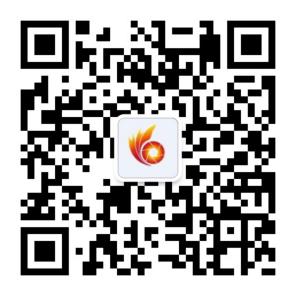 中国红色微电影盛典微信公众号二维码中国红色微电影盛典微信公众号二维码组委会联系方式：联系人：张老师  电话：0551-65683455        地  址：安徽省合肥市高新区望江西路766号安徽广电传媒产业集团11楼  中国红色微电影盛典组委会办公室邮寄快递：务必使用顺丰快递邮  编：232000更多信息和参赛报名表可关注中国红色微电影盛典公众微信号或登陆中国红色微电影盛典官网浏览下载。微信公众号：中国红色微电影盛典（chinaredy）官方网站：www.chinaredy.com组委会联系方式：联系人：张老师  电话：0551-65683455        地  址：安徽省合肥市高新区望江西路766号安徽广电传媒产业集团11楼  中国红色微电影盛典组委会办公室邮寄快递：务必使用顺丰快递邮  编：232000更多信息和参赛报名表可关注中国红色微电影盛典公众微信号或登陆中国红色微电影盛典官网浏览下载。微信公众号：中国红色微电影盛典（chinaredy）官方网站：www.chinaredy.com组委会联系方式：联系人：张老师  电话：0551-65683455        地  址：安徽省合肥市高新区望江西路766号安徽广电传媒产业集团11楼  中国红色微电影盛典组委会办公室邮寄快递：务必使用顺丰快递邮  编：232000更多信息和参赛报名表可关注中国红色微电影盛典公众微信号或登陆中国红色微电影盛典官网浏览下载。微信公众号：中国红色微电影盛典（chinaredy）官方网站：www.chinaredy.com